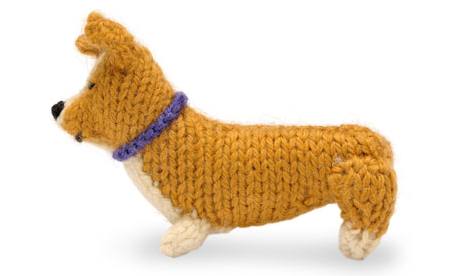 For the dog
10g (1/4oz) or approx 10m/11yds of ochre DK yarn  - Small amount of cream DK yarn
Very small amounts of black and purple DK yarn  -  A small star-shaped purple button for the collar
5g (1/8oz) polyester toy-stuffing  - Use size 3mm (US 2 or 3) knitting needles throughout unless stated otherwise, and a size 3.25mm (US D-3) crochet hook.PatternBody and head    Side 1:
• Cast on 15 sts in ochre.
• Next row: K2, inc1, K6 then turn, leaving rem sts on needle. 
• Work on 10 sts just knitted only.
• Next row: P to end.
• Next row: K2, m1, K8 then turn, leaving rem sts on needle. 
• Work on 11 sts just knitted only.
• Next row: P.
• Next row: K2, m1, K to end (across all sts on needle). [18 sts]
• Next row: P.
• Next row: K2, m1, K to end. [19 sts]
• Work 3 rows in st st beg with a P row.
• Next row: K17, k2tog. [18 sts]
• Next row: Cast (bind) off 10 sts pwise, P to end. [8 sts]
• Next row: Cast on 5 sts, K to end. [13 sts]
• Next row: p2tog, P to end. [12 sts]
• Next row: K.
• Next row: p2tog, P to end. [11 sts]
• Next row: Cast (bind) off 2 sts, K to end. [9 sts]
• Next row: p2tog, P to end. [8 sts]
• Next row: k2tog, K to end. [7 sts]
• Next row: p2tog, P to end. [6 sts]
• Next row: K.
• Next row: p2tog, P to end. [5 sts]
• Cast (bind) off.Side 2:
• Cast on 15 sts in ochre.
• 1st row: P2, inc1 pwise, K6 then turn, leaving rem sts on needle. 
• Work on 10 sts just knitted only.
• Next row: K to end.
• Next row: P2, m1 pwise, P8 then turn, leaving rem sts on needle. 
• Work on 11 sts just knitted only.
• Next row: K.
• Next row: P2, m1 pwise, P to end (across all sts on needle). [18 sts]
• Next row: K.
• Next row: P2, m1 pwise, P to end. [19 sts]
• Work 3 rows in st st beg with a K row.
• Next row: P17, p2tog. [18 sts]
• Next row: Cast (bind) off 10 sts, K to end. [8 sts]
• Next row: Cast on 5 sts, P to end. [13 sts]
• Next row: k2tog, K to end. [12 sts]
• Next row: P.
• Next row: k2tog, K to end. [11 sts]
• Next row: Cast off 2 sts pwise, P to end. [9 sts]
• Next row: k2tog, K to end. [8 sts]
• Next row: p2tog, P to end. [7 sts]
• Next row: k2tog, K to end. [6 sts]
• Next row: P.
• Next row: k2tog, K to end. [5 sts]
• Cast (bind) off pwise.Front bib – make 1The bib is knitted from the bottom to the top.  • Cast on 4 sts in cream.
• Work 2 rows in st st beg with a K row.
• Next row: K1, m1, K2, m1, K1. [6 sts]
• Next row: P.
• Next row: K1, m1, K4, m1, K1. [8 sts]
• Work 9 rows in st st beg with a P row.
• Cast (bind) off loosely.Back legs – make 2                                     			Front legs – make 2• Cast on 6 sts in cream.  					 • Cast on 6 sts in cream
• Work 2 rows in st st beg with a K row. 			 • Work 2 rows in st st beg with a K row.
• Break yarn and join ochre yarn.  				 • Cast (bind) off.
• Work 2 rows in st st beg with a K row.
• Next row: K1, m1, K4, m1, K1. [8 sts]
• Next row: P.
• Next row: K1, m1, K6, m1, K1. [10 sts]
• Next row: P.
• Cast (bind) off.Ears – make 2• Using size 2.75 mm (US 2) needles, cast on 4 sts in ochre.
• K 3 rows.
• Next row: (k2tog) twice. [2 sts]
• Next row: k2tog.
• Break yarn and pull it through rem st.Collar  - Work a 6.5cm (2 1/2-inch) crochet chain in purple DK yarn.Making upSew the two body and head sides together, leaving a small gap for stuffing. Stuff the dog and close the gap. Seam and stuff the legs and oversew them in position. Oversew the ears in position. Oversew the bib to the front of the dog.Using black yarn, work a small circle of chain stitch for the nose and two French knots for the eyes. To stop the French knots disappearing or looking uneven, you may want to work a ring of small chain stitches round the eyes using ochre yarn.Work a row of cream chain stitch round the nose, then down to the top of the bib. Work a row of chain stitch from the top of the nose up the centre of the face and halfway back down the face. Separate a short length of black yarn lengthwise so you have two thinner lengths of yarn. Use one of these to make a single straight stitch for the mouth.Place the collar round the dog's neck and join the two short ends. Stitch the star button in place.    